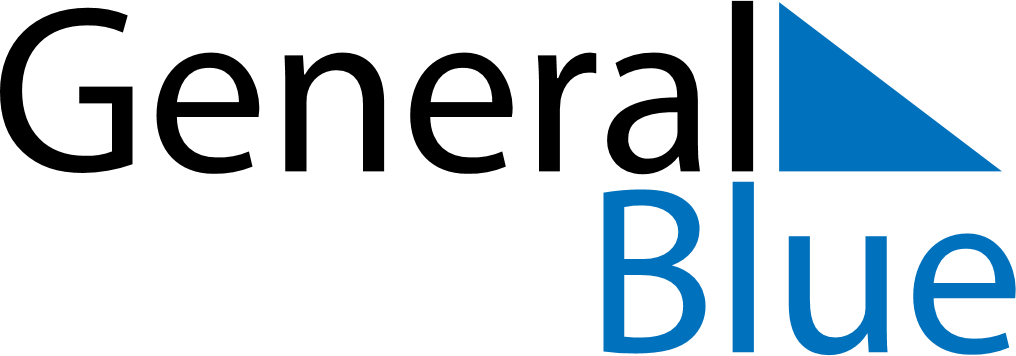 June 2027June 2027June 2027ParaguayParaguaySundayMondayTuesdayWednesdayThursdayFridaySaturday123456789101112Chaco Armistice131415161718192021222324252627282930